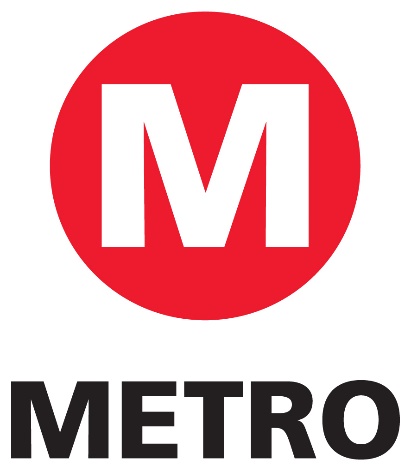 ROAD WORKS, CLOSURES AND SPECIAL EVENTS INBRADFORD DISTRICT               From   21st November 2019          	   To:  	7th January 2020Issued by MetroWest Yorkshire Combined Authority Wellington House40 – 50 Wellington StreetLEEDSLS1 2DETel. 0113-348 1621 ROAD CLOSURES & SPECIAL EVENTS IN BRADFORD DISTRICT                                                                                          Date of Issue 21st November 2019 SECTION OF ROUTEEVENT & DIVERSIONDATES OF WORKBUS OPERATORMain StreetAddinghamChristmas Lights Switch On62 Divert via Church Street, Main Street to A65 Addingham Wharfedale Road then to Skipton Road, Silsden Road both directions.X84 Divert via Addingham Wharfedale Road then to Skipton Road, Silsden Road both directions.Saturday 23rd November 1630-1730Keighley Bus Company 62 First Bus X84Market StreetBradfordResurfacing0600 Sunday to 0600 Monday X11 611 612 614 640 641 645 686 687 688 Divert from Bradford Interchange via Hall Ings, Leeds Road and Shipley Airedale Road626 Divert via from Bradford Interchange via Hall Ings, Leeds Road,  Shipley Airedale Road and Church Bank633 634 658 660 675 677 747 diversion details to be confirmed. 0600 Sunday  to 0600 Monday Works postponed  First Bus 611 612  613 614  626 633 634 640 641 645  658 660 675 677Yorkshire Tiger 747Main StreetBurley In WharfedaleChristmas Market62 X84 Divert via Station Road, Back Lane and Grange RoadSaturday 30th November 1200-1830Keighley Bus Company 62 First X84Clayton Lane and Park LaneClaytonClayton Dickensian Market637 Divert via School Lane and Park LaneSaturday 7th December 0600-1800First 637Green EndClaytonGas works637 Diversion via Thornaby Road and Bradford Road.Monday 18th to Sunday 24th  November First 637Paley RoadEast BowlingYorkshire Water works621 Towards Bradford divert via Bowling Hall Road and Wakefield Road.Towards Bierley divert via Wakefield Road and Lister AvenueWednesday 11th December 1900-2130First 621Moorside RoadEccleshallRoadworks660 Divert via Musgrave Road and Leeds RoadTuesday 2nd to Wednesday 15th JanuaryYorkshire Tiger 660Stone Hall Road and Stoney LaneEccleshillChristmas Lights Switch On 640 641 Diversion via Bolton Road, Pullan Avenue, Stoney Lane and Norman LaneSunday 1st December 1630-1830First 640 641Emily Street, Bradford Road, Parson Street, Lawkholme Street, North Street and Cavendish StreetMilad-Un-Nabi Parade (Keighley)Rolling closure 62 66 and M4 some disruption expected.Sunday 24th November 1100-1300Keighley Bus Company 62 66 Burnley and Pendle M4Hard Ings RoadKeighleyCarriageway worksK17 Divert via Bradford Street, Brown Street, Bingley Street (Outbound temporary bus stop near ASDA), Bradford Road A6035 and Alston Road.Tuesday 7th May to Spring 2020Keighley Bus Company K17Oldfield LaneOakworthYorkshire Water K14 K16 Diversion to be advisedMonday 2nd DecemberKeighley Bus Company.High StreetQueensburyChristmas Lights Switch On526 Divert via Albert Road576 Divert via New Park Road and Albert RoadSaturday 30th November 1500-1830First / Arriva 526 576Commercial Street / BriggateShipleyPedestrian crossing installationBuses diverted via Victoria Road and Salts Mill Road to and from Otley RoadOngoing to end of November.Arriva74 821 884First 634 649 653 656 658 Yorkshire Tiger737 X49Leeds RoadUndercliffeTelecommunication works671 Diverted via Killinghall Road, Harrogate Road and Victoria RoadMonday 25th November 0930-1530First 671